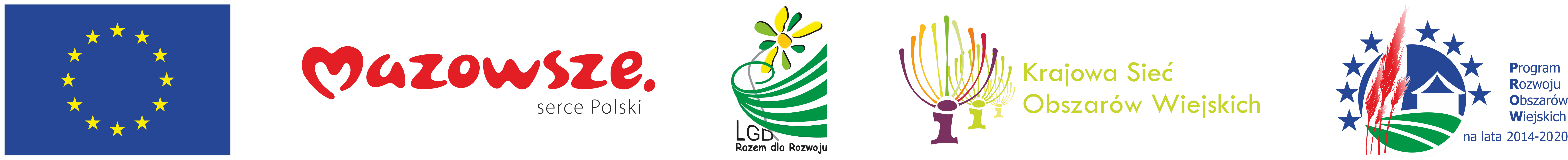 „Europejski Fundusz Rolny na rzecz Rozwoju Obszarów Wiejskich:Europa inwestująca w obszary wiejskie”Instytucja Zarządzająca Programem Rozwoju Obszarów Wiejskich na lata 2014-2020 - Minister Rolnictwa i Rozwoju WsiOperacja współfinansowana ze środków Unii Europejskiej w ramach Schematu II Pomocy Technicznej „Krajowa Sieć Obszarów Wiejskich”Programu Rozwoju Obszarów Wiejskich na lata 2014-2020„W poszukiwaniu innowacji”Partner KSOW Stowarzyszenie Lokalna Grupa Działania Razem dla Rozwoju w ramach realizacji operacji w dniach 24-25.X.2019 r. oraz 28-29.X.2019  r. organizuje wyjazdy studyjne do Inkubatora Przetwórczego w Dwikozach, prowadzonego przez Ośrodek Promowania Przedsiębiorczości w Sandomierzu. Uczestnicy będą mieli możliwość zapoznania się z ideą tworzenia i funkcjonowania Inkubatorów Przetwórczych w Polsce           i innych krajach, zapoznanie się z genezą utworzenia Inkubatora w Dwikozach, zasadami funkcjonowania oraz wymogami i standardami określonymi przepisami dla tego typu obiektów, poznanie formy korzystania z Inkubatora przez potencjalnych użytkowników oraz zasady promocji wyrobów.W drugim dniu wyjazdu uczestnicy udadzą się z wizytą do gospodarstw rolnych korzystających z usług Inkubatora Przetwórczego w Dwikozach specjalizujących się w produktach lokalnych.Cel operacji:Przeszkolenie rolników – uczestników wyjazdów studyjnych w zakresie wdrożenia innowacyjnych rozwiązań, szczególnie w zakresie współpracy i wsparcia sprzedaży detalicznej bezpośredniej.Formy realizacji: Wyjazdy studyjne prezentujące dobre praktyki w zakresie współpracy rolników we wdrażaniu innowacyjnych rozwiązań w zakresie sprzedaży detalicznej bezpośredniej umożliwią wymianę doświadczeń i podniesienie kompetencji w zakresie aktywizacji gospodarczej terenów wiejskich, dzięki wizytacji na miejscu uczestnicy wyjazdu będą mieli możliwość bezpośredniego zapoznania się z dobrymi praktykami wdrożonymi i funkcjonującymi w innych województwach.Zakładane rezultaty:Planowanym rezultatem działań będzie zwiększenie liczby mieszkańców obszarów wiejskich, w tym lokalnych rolników podejmujących realizację wspólnych inwestycji, korzystających z zewnętrznych źródeł dofinansowania, restrukturyzacja i modernizacja gospodarstw rolnych, propagowanie rozwoju przedsiębiorczości na obszarach wiejskich oraz promocja współpracy w sektorze rolnym.Realizacja projektu przyczyni się do osiągnięcia następujących efektów:- rozwoju współpracy i wsparcia sprzedaży detalicznej bezpośredniej na obszarze woj. mazowieckiegoGrupę docelową stanowią będą rolnicy mieszkańcy obszarów wiejskich            z terenu województwa mazowieckiego.Udział w operacji jest bezpłatny.Zachęcamy do odwiedzenia stron internetowych: www.mazowieckie.ksow.pl, gdzie można znaleźć informacje o bieżących inicjatywach wsparciu KSOW oraz www.ksow.pl, gdzie można zarejestrować się jako Partner KSOW.